To: 		Roger Marks, Chair, IEEE 802.16 Working Group on Broadband Wireless AccessSubject:	IMT-2000 OFDMA TDD WMAN Submission toward Revision 11 of Recommendation ITU-R M.1457Dear Roger,In response to your Liaison Statement (IEEE 802.16-12-0273-00-WGLS), please note that the WiMAX Forum intends to update our GCS documents.  In particular, we intend to update section 5.6.2 as follows:Update the revisions of references to Release 1 System ProfileUpdate the revisions of references to Release 1.5 System Profile and Radio Specification TDDUpdate the revisions of references to Release 1.5 System Profile and Radio Specification FDDAddition of subsections related Release 2 System Profile and Radio Specification TDD and FDDPlease note that we anticipate adding the Release 2 information to the GCS, which will be reflected in our Letter of Conveyance with the following language:WiMAX Forum® Air Interface Specification - Mobile System Profile - Release 2.0This provides the complete WiMAX Forum ® Mobile System Profile- Release 2.0WiMAX Forum® Air Interface Specification - Mobile Radio Specifications- Release 2.0This provides the complete WiMAX Forum ® Mobile Radio Specifications- Release 2.0We also intend to submit the required Letters of Conveyance to the ITU-R by the 9th July deadline.  We are happy to coordinate with you on the transmittal of the material and copy you on our submittal.Sincerely,Jayne StancavageChair, WiMAX Forum Regulatory Working Groupcc: 	Rich Hawkins, Senior Director, Technology  	Oksana Davis, General Counsel 	Vladimir  Yanover, Chair, WiMAX Forum Technical Working Group	Barry Lewis, Vice-Chair, WiMAX Forum Regulatory Working Group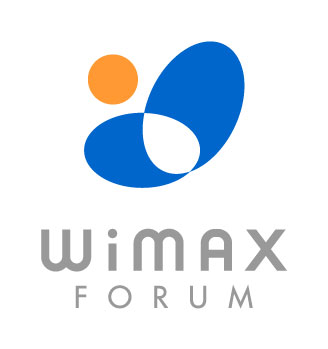 